December 2018Dear CandidateThank you for your interest in applying for the post of Headteacher at Bradon Forest School.Bradon Forest is one of three schools in The Athelstan Trust; a Multi-Academy Trust of three secondary schools in Wiltshire and Gloucestershire.  We are passionately committed to providing an excellent comprehensive education for all our students and we are all working together to secure Caring, Collaborative and Excellent Schools across the Trust.This is a very exciting time to be working at Bradon Forest School.  The school is growing rapidly and we are in the early stages of developing a new joint sixth form with Malmesbury School. We need a Headteacher who is equally passionate about ensuring that every student receives the high quality education they deserve.  We need a school leader who will raise aspirations and challenge underperformance.  We need a colleague who is willing to work with the Chief Executive and other school leaders in the Trust and will be open, honest, hard-working, relentlessly positive and passionate.In the recent Ofsted inspection, the school achieved ‘Good’ in all areas. Inspectors commented on, ‘The warm relationship that exists between teachers and students, a reflection of mutual trust and respect. The students at Bradon Forest are known as individuals and cared for by staff who value the relationships they share with them. These positive relationships reflect a warm, welcoming school where they are all respected regardless of background or circumstance.’We have an excellent Chair of Governors and Local Governing Body and a highly skilled Board of Trustees.  We have wonderful students and a local community that is supportive and engaged. If you feel able to take on this challenge and work with us and the committed staff at Bradon Forest School, we look forward to meeting you and introducing you to our school community.I look forward to hearing from you.Yours sincerely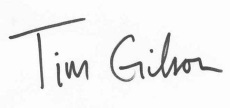 Tim GilsonChief Executive OfficerThe Athelstan Trust